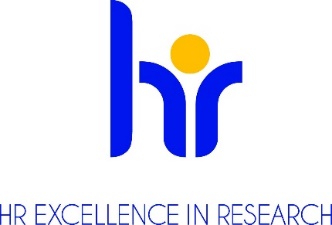 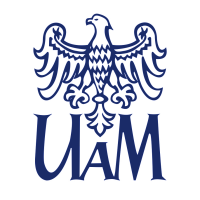 									Data: 27.06.2022INFORMACJA O WYNIKU KONKURSU(przesyłana do SSK)W wyniku przeprowadzonego postępowania konkursowego na w/w stanowisko do zatrudnienia komisja konkursowa zdecydowała, że żaden z kandydatów nie spełnia wymagań formalnych i merytorycznych wymagań konkursowych. Uzasadnienie (sformułowane przez komisję konkursową):Kandydaci nie dołączyli listów referencyjnych wymaganych w ogłoszeniu konkursowym. Żaden z kandydatów nie zaprezentował wystarczającej wiedzy z zakresu tematyki projektowej. Mimo dobrego dorobku publikacyjnego kandydaci nie posiadali doświadczenia w zakresie spektroskopii laserowej.Bartłomiej Graczykowski					……………………………………………………………………					(Imię i nazwisko przewodniczącego komisji konkursowej)WYDZIAŁFizykiSTANOWISKOStażysta Podoktorski